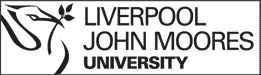 University Recognition Group List of Categories for Recognition of Prior (Experiential) Learning and Academic Apprenticeships  Category 1LJMU programmes onto LJMU programmes where qualification is a listed entry method.Other programmes where the entry qualification is listed on the spec.Professional doctorate applications.For PSRB students, please refer to category 7 first.Appropriate action: Admissions can make offer, PL not required at meeting.Category 2Known qualifications where there are potential alternative pathways (e.g. transfer between universities).Transfer from another UK university to an equivalent LJMU course.For PSRB students, please refer to category 7 first.Appropriate action: Admissions can make offer, PL not required at meeting.Category 3Previously considered international qualifications with UK-ENIC -confirmed equivalence and programme-level mapping if available, otherwise at module level.Appropriate action: Admissions can make offer, PL not required at meeting.Category 4Not previously considered international qualifications with UK-ENIC-confirmed equivalence and programme-level mapping if available, otherwise at module level.Appropriate action: student comes to URG pre-offer, PL required at meeting.Category 5Non-UK-ENIC confirmed equivalent programme, supporting evidence provided by a different party (such as a professional body).Appropriate action: student comes to URG pre-offer, PL required at meeting.Category 6Recognition of Prior Experiential Learning.For PSRB students, please refer to category 7 first.Appropriate action: offer can be made by Admissions; subsequent applications for RPEL will be considered by URG. PL required at meeting.Category 7PSRB specific requirements (for example placement/hours of experience; placement/hours of experience and recognised awards; placement/hours of experience and experiential learning, etc). No amendment to fees required.Appropriate action: student comes to URG pre-offer, PL required at meeting.Category 8Study abroad credit consideration.Appropriate action: mark conversion received and admin team apply to relevant module, PL not required at meeting.Category 9Any other application not meeting the criteria as defined above.Appropriate action: student comes to URG pre-offer, PL required at meeting.Category 10Recognition of Prior Learning and Experience (degree apprenticeships). No amendment to fees required.Appropriate action: deadline for student’s application is 2 months prior to programme start, PL not required at meeting.Category 11Recognition of Prior Learning and Experience (degree apprenticeships). Amendment to fees required.Appropriate action: deadline for student’s application is 2 months prior to programme start, PL not required at meeting.